Pursuant to the Sewer Use Ordinance of the Metropolitan Sewerage District of Buncombe County, North Carolina (MSD), all persons who are users or may become users of the sewerage systems are subject to regulation.  Some of the objectives of our Ordinance and this wastewater survey/and application are:To prevent the introduction of pollutants into the Sewerage System which will interfere with the operation of the Sewerage System or contaminate the resulting sludge generated;To prevent the introduction of pollutants into the Sewerage System which will pass through the system, inadequately treated, into any waters of the State or otherwise be incompatible with the Sewerage System;To promote reuse and recycling of industrial wastewater and sludges from the Sewerage System; andTo provide for the regulation of direct and indirect contributors to the Sewerage System, through the issuance of permits to certain nondomestic Users and through enforcement of general requirements for the other Users; authorizes monitoring and enforcement activities, requires User reporting and provides for the setting of fees for the equitable distribution of costs.GENERAL INFORMATIONAPPLICATION AND SURVEYGENERAL INSTRUCTIONSa.	All terms used herein are as defined in the Sewer Use Ordinance of MSD.All persons receiving an application form are to answer Questions 1 through 13., and 15 through 22.If water is used in such manner as to produce possible industrial or commercial wastes as indicated by positive answers to any of the Questions 12e through 12m, you are required to furnish additional information by answering Questions 13 and 14.Where industrial or commercial wastes are discharged, a Permit to Discharge Waste will be issued to the User (or rejected) subject to the requirements of the Sewer Use Ordinance of MSD and any special requirements as contained in the Permit to Discharge Waste.The User may, if so desired, assert a business confidentiality claim covering all or part of the information in this Application in accordance with provisions of Section 12 of the Sewer Use Ordinance of MSD.  To file such a claim, contact the General-Manager of MSD for further details.Submit the completed Application/Survey and attachments to:			General Manager			Metropolitan Sewerage District of Buncombe County			2018 Riverside Drive			Asheville, North Carolina 28804GENERAL PERMIT CONDITIONSA Permit issued in response to this Application/Survey is subject to all applicable provisions of the Sewer Use Ordinance of MSD, NPDES No. NC0024911 for the operation of the Metropolitan Wastewater Treatment Plant by MSD and all applicable State and Federal Regulations.A Permit issued in response to this Application/Survey is required for construction and operation of any industrial or commercial wastewater pretreatment facilities and/or continued operation of existing wastewater pretreatment facilities.This Application/Survey, a Permit issued in response to this Application/Survey and all reports or information submitted pursuant to the requirements of such Permit must be signed and certified by an authorized representative of the User.The provisions of a Permit issued in response to this Application/Survey are severable and, if any provision of such Permit or the Application/Survey of any provision of such Permit to any circumstances is held invalid, the Application/Survey of such provision to other circumstances and the remainder of such Permit shall not be affected thereby.It is the responsibility of each Industrial or Commercial User to ensure that all sludges generated by the User of a Permit issued in response to this Application/Survey, are managed under applicable sludge management requirements specified in all applicable State and Federal regulations.Notice is hereby given that all significant violations of provisions of the Sewer Use Ordinance of MSD by the User of a Permit issued in response to this Application/Survey or any other Users of the MSD Sewerage System and a list of resulting enforcement actions taken by MSD will be published each year in the local newspaper.  For the purpose of this Section, a “significant violation” shall be as defined in Subsection 1.03.68 of the Sewer Use Ordinance of MSD.GENERAL INFORMATION 	If your facility employs processes in any of the industrial categories or business activities listed below, place a check beside the category or business activity.  (Check all that apply.)Industrial CategoriesProvide a brief narrative description of the manufacturing, production or service activities your firm performs.Provide a detailed narrative description of the manufacturing, production or service activities your firm performs. Indicate Standard Industrial Classification Number(s) [SIC Code(s)] or North American Industry Classification System(s) [NAICS Code(s)] for all processes (if more than one applies, list in descending order of importance.In what month and year were the facility’s operation(s) at this location established and under what name? Has your facility undergone any changes in licensed ownership since the date noted above?     Yes     No  If yes, complete the table below.Are there any “dilution” wastestreams that flow through the current/proposed monitoring point?    Yes    No  If yes, describe below.BUSINESS HOURS AND NUMBER OF EMPLOYEESDays per week that the facility is open for operations:  Number of Employees:  List chemicals and other materials (both liquid and solid) which are used or stored in containers equal to or greater than 50 gallons.  Please include the Safety Data Sheets for each of the chemicals, except for oils.  (Attach additional sheets if needed.)SOURCES OF WATERName of Water Agency: 	Name on Water Billing Account: 	Water Billing Account Number: DISPOSITION OF WATER How Water Leaves the facility (Gallons/Day)SPECIFIC USES OF WATER IN THE FACILITYIdentify the Uses of Incoming Water (Gallons/Day)INDUSTRIAL WATER USESIf any water is used for purposes 12e through 12m, please complete Section 13.  A daily average flow limit based on a 30-day period and a maximum 24-hour flow limit will be issued in the permit to Discharge Industrial Waste based on the information submitted below.A daily average concentration limit based on a 30-day period and a maximum 24-hour concentration limit for Biochemical Oxygen Demand (BOD) and for Total Suspended Solids (TSS) will not to be exceeded during the period of the Permit.Total discharges including sanitary wastes for which a Permit to Discharge Industrial Waste is requested:Are any process changes or expansions planned during the next 5 years, which would alter wastewater volumes or characteristics?    Yes     No  If yes, briefly describe these changes and their effects on the wastewater volume and characteristics: (Attach additional sheets if needed.)PROCESS WASTESAre any liquid wastes, by-products, material residues or sludges from this facility disposed of by a means other than discharging to the MSD sewer lines? Yes (If "Yes", complete items b, c, d, and e.) No (If "No", skip remainder of Section 14.)These wastes may best be described as:For the above checked wastes, does your company practice?Storage:   On-Site    Off-SiteDisposal:   On-Site    Off-SiteHas an Accidental Discharge Control and Countermeasure Plan been prepared for the facility?   Yes    NoBriefly describe the method(s) of storage or disposal checked above.  Indicate whether landfill, incineration, resource recovery, contract hauling or RCRA regulated practices.  Identify contract parties or facilities involved.Do any of your substances require Resource Conservation and Recovery Act permits? Yes (If “Yes”, please specify below.) No CHEMICAL STORAGEDo any of your substances require Resource Conservation and Recovery Act permits? Yes (If “Yes”, attach the most recent copy.) NoPlease list boiler and cooling tower treatment additives and dosage rates for each. Do you have any storage tanks at this facility?  If so, list in the table below. PRETREATMENT Is any water utilized at the facility pretreated before it is discharged to the MSD sewer lines?  (Possible water uses requiring pretreatment are contaminated cooling water, water used for processing product, equipment facility washdown, air pollution control unit) 		 Yes (If “Yes”, complete this section, Section 16.) No (If "No", skip this section, Section 16.)Indicate all pretreatment devices or processes used for treating wastewater or sludge.  (Check all that apply.)List all pretreatment units in the order in which wastewater flows through them. Are major pretreatment operations    batch or    continuous? If the major pretreatment operations are batch, indicate the average number of batches per 24-hour day.  Is any new or modified pretreatment planned for this facility within the next 5 years? Yes (If “Yes”, attach detailed plans and operational descriptions.) NoList solid raw materials that encounter process water. OPERATIONS EFFECTING PRETREATMENT Is operation subject to seasonal variation? Yes NoIf “Yes”, indicate:Seasonal maximum waste flow   gallons per day during the  .Seasonal minimum waste flow   gallons per day during the  .Does operation shut down for vacation, maintenance, or other reasons?  Yes No		If “Yes” indicate period when shutdown occurs:  .List any waste reduction activities (current or proposed).  If a new waste discharge is proposed, describe fully, all materials that will encounter water and anticipated volume and characteristics of wastewater and any by-products, materials residues, or sludges.MONITORING Sewer connection and discharge information:Provide a simple 8 ½” x 11” drawing or sketch of the total plant area showing a flow diagram of the sewer lines indicating pipe sizes, type of discharge they are carrying manufacturing processes.  Also show streets, alleys, streams, manholes, and sewer sampling points.  Label each sewer outlet from building as Pipe 1, Pipe 2, etc. and the monitoring point at MP 1, MP 2, etc.Is there an existing sump(s) or manhole(s) on the premises where wastes (industrial waste other than sanitary waste) can be sampled, and flow measured?  Yes NoDescribe the physical properties of the wastewater to be discharged.Permits and Wastewater AnalysesList all environmental permits other than MSD’s Permit to Discharge Industrial Waste.  (i.e.: NPDES, air, storm runoff)Have your wastes been sampled by MSD or the North Carolina Department of Environment, Health, and Natural Resources? Yes NoIf "Yes", then when was the last date? If any chemical wastewater analyses have been performed on the wastewater discharge(s) from your facility, attach a copy of the most recent data to this application. Be sure to include the date of the analysis, name of laboratory performing the analysis, and location(s) from which sample(s) were taken (attach sketches, plans, etc., as necessary).Describe the wastewater Flow Measurement methods and equipment.  If applicable, list the meter’s current interval, flow volume, pulse frequency and reporting units:List procedures employed to ensure accuracy of flow measurement method/equipment. Describe the sampling method and associated equipment utilized at the facility.  Identify staff or contract lab responsible for sampling.  Describe sampling technician training. SLUG/SPILL PREVENTION Enter employees responsible for notifying the POTW in the event of a spill, bypass, pretreatment facility upset or other unusual discharge or problem as well as employees authorized to shut down production if needed. What is the date of the last revision of the slug/spill plan?  WASTE CHARACTERIZATION Priority Pollutant Information: Please indicate in the appropriate box by each listed chemical that is in your manufacturing or service activity or generated as a by-product.WASTE MINIMIZATION	Please check “current”, “projected” or “N/A” for all codes below relating to your facility’s wastewater discharge.EXECUTION OF APPLICATIONI,  (print name),  (print title), certify under penalty of law that this document and all attachments were prepared under my direction or supervision in accordance with a system designed to assure that qualified personnel properly gather and evaluate the information submitted.  Based on my inquiry of the person or persons who manage the system, or those persons directly responsible for gathering the information submitted is, to the best of my knowledge and belief, accurate and complete.  I am an authorized representative of the user and am authorized to execute this certification on behalf of the user.  I am aware that there are significant penalties for submitting false information in violation of this certification, including the possibility of fines and/or imprisonment.I also certify that I have completed the necessary notification as required by the POTW to document my qualification as an Authorized Representative as set forth in 40 CFR Part 403.12 (l) and the Metropolitan Sewerage District’s Sewer Use Ordinance Section 1.03.04.  _________________________________________                                                      ______________________ Authorized Signature: *					     	  Date* Authorized signature must correspond to Item 2 or 3 from Page 1 of this Application.** Authorized Representative definition is in MSD’s Sewer Use Ordinance, Section 1.03.04SIGNIFICANT INDUSTRIAL USER APPLICATIONFORPERMIT TO DISCHARGEANDWASTEWATER SURVEYSIGNIFICANT INDUSTRIAL USER APPLICATIONFORPERMIT TO DISCHARGEANDWASTEWATER SURVEYSIGNIFICANT INDUSTRIAL USER APPLICATIONFORPERMIT TO DISCHARGEANDWASTEWATER SURVEY MSD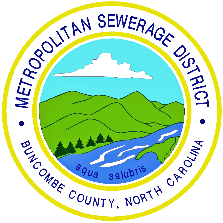 MSD USE ONLYMSD USE ONLYMSD USE ONLY  Metropolitan Sewerage District  Industrial & Commercial Waste Division  2028 Riverside Drive  Asheville, North Carolina 28804  Telephone (828) 254-9646  Telecopier (828) 232-5546  Metropolitan Sewerage District  Industrial & Commercial Waste Division  2028 Riverside Drive  Asheville, North Carolina 28804  Telephone (828) 254-9646  Telecopier (828) 232-5546ISSUED:20  Metropolitan Sewerage District  Industrial & Commercial Waste Division  2028 Riverside Drive  Asheville, North Carolina 28804  Telephone (828) 254-9646  Telecopier (828) 232-5546  Metropolitan Sewerage District  Industrial & Commercial Waste Division  2028 Riverside Drive  Asheville, North Carolina 28804  Telephone (828) 254-9646  Telecopier (828) 232-5546RECEIVED:20  Metropolitan Sewerage District  Industrial & Commercial Waste Division  2028 Riverside Drive  Asheville, North Carolina 28804  Telephone (828) 254-9646  Telecopier (828) 232-5546  Metropolitan Sewerage District  Industrial & Commercial Waste Division  2028 Riverside Drive  Asheville, North Carolina 28804  Telephone (828) 254-9646  Telecopier (828) 232-5546REVIEWED:20  Metropolitan Sewerage District  Industrial & Commercial Waste Division  2028 Riverside Drive  Asheville, North Carolina 28804  Telephone (828) 254-9646  Telecopier (828) 232-5546  Metropolitan Sewerage District  Industrial & Commercial Waste Division  2028 Riverside Drive  Asheville, North Carolina 28804  Telephone (828) 254-9646  Telecopier (828) 232-5546RETURNED FOR COMMENT:20  Metropolitan Sewerage District  Industrial & Commercial Waste Division  2028 Riverside Drive  Asheville, North Carolina 28804  Telephone (828) 254-9646  Telecopier (828) 232-5546  Metropolitan Sewerage District  Industrial & Commercial Waste Division  2028 Riverside Drive  Asheville, North Carolina 28804  Telephone (828) 254-9646  Telecopier (828) 232-5546BUSINESS NAME:  BUSINESS NAME:  BUSINESS NAME:  Site Address:  Site Address:  Phone:  Site City:  Site State:  NCSite Zip:  Mailing Address:  Mailing Address:  Mailing Address:  Mailing City:  Mailing State:  Mailing Zip:  LEADERSHIP:  Title:  Title:  Mailing Address:  Mailing Address:  Phone:  Mailing City:  Mailing State: Mailing Zip:  Email Address:  Email Address:  Email Address:  Primary Work Location:   Site  Corporate Office  Other – List address below.Primary Work Location:   Site  Corporate Office  Other – List address below.Primary Work Location:   Site  Corporate Office  Other – List address below.Other address:   Other address:   Other address:   PERSONNEL ON SITE:  Title:  Title:  (Authorized to represent this firm in official dealings with MSD.)(Authorized to represent this firm in official dealings with MSD.)Mailing Address:  Mailing Address:  Phone:  Mailing City:  Mailing State: Mailing Zip:  Email Address:  Email Address:  Email Address:  Primary Work Location:   Site  Corporate Office  Other – List address below.Primary Work Location:   Site  Corporate Office  Other – List address below.Primary Work Location:   Site  Corporate Office  Other – List address below.Other address:   Other address:   Other address:   ALTERNATE PERSONNEL ON SITE:  Title:  Title:  (Authorized to represent this firm in official dealings with MSD when primary contact is not available.)(Authorized to represent this firm in official dealings with MSD when primary contact is not available.)Mailing Address:  Mailing Address:  Phone:  Mailing City:  Mailing State: Mailing Zip:  Email Address:  Email Address:  Email Address:  Primary Work Location:   Site  Corporate Office  Other – List address below.Primary Work Location:   Site  Corporate Office  Other – List address below.Primary Work Location:   Site  Corporate Office  Other – List address below.Other address:   Other address:   Other address:   ALTERNATE PERSONNEL ON SITE:  Title:  Title:  (Authorized to represent this firm in official dealings with MSD when primary contact is not available.)(Authorized to represent this firm in official dealings with MSD when primary contact is not available.)Mailing Address:  Mailing Address:  Phone:  Mailing City:  Mailing State: Mailing Zip:  Email Address:  Email Address:  Email Address:  Primary Work Location:   Site  Corporate Office  Other – List address below.Primary Work Location:   Site  Corporate Office  Other – List address below.Primary Work Location:   Site  Corporate Office  Other – List address below.Other address:   Other address:   Other address:   ALTERNATE PERSONNEL ON SITE:  Title:  Title:  (Authorized to represent this firm in official dealings with MSD when primary contact is not available.)(Authorized to represent this firm in official dealings with MSD when primary contact is not available.)Mailing Address:  Mailing Address:  Phone:  Mailing City:  Mailing State: Mailing Zip:  Email Address:  Email Address:  Email Address:  Primary Work Location:   Site  Corporate Office  Other – List address below.Primary Work Location:   Site  Corporate Office  Other – List address below.Primary Work Location:   Site  Corporate Office  Other – List address below.Other address:   Other address:   Other address:   TYPE OF APPLICATION AND WASTEWATER SURVEY Renewal for existing site Revision for change in discharge or site modification New site (Anticipated date of discharge commencement:  .1Aluminum Forming26Medical Care Operations2Asphalt Manufacturing27Metal Finishing3Battery Manufacturing28Metal Molding and Casting4Beverage Bottling29Mineral and Ore Processing5Canning Foods30Nonferrous Metal, Form & Powders6Carbon Black Manufacturing31Nonferrous Metals Manufacturing7Cement Manufacturing32OCPSF, Organic Chemicals, Plastics, & Synthetic Fiber Mfg.8Coil Coating33Oil & Gas Extraction9Copper Forming34Paint Formulating10Dairy Products Processing35Roofing Materials Manufacturing11Electronic Components Mfg.36Pesticide Manufacturing12Electroplating37Petroleum Refining13Explosives Manufacturing38Pharmaceutical Manufacturing14Feedlots39Phosphate Manufacturing15Ferro Alloy Manufacturing40Photographic Developing16Fertilizer Manufacturing41Plastic Injection Molding and Forming17Foundries: Metal Mold & Casting42Porcelain Enameling18Glass Manufacturing43Printing and Publishing19Grain Mills44Rendering20Gum & Wood Chemicals Mfg.45Rubber Manufacturing21Ink Formulating46Soap & Detergent Manufacturing22Inorganic Chemical Manufacturing47Textile Mills23Laundry48Timber Products Processing24Leather Tanning & Finishing49Service25Meat Processing50OtherNumberDescription of ActivitiesSIC/NAICS CodeDescription% of ProductionFacility NameMonthYearFacility NameMonthYear1st Shift2nd Shift3rd ShiftNumber of HoursAverage # of EmployeesStart TimeOperations Conducted During ShiftChemical / MaterialSize of ContainerContainers on HandChemical / MaterialSize of ContainerContainers on HandSource of IncomingGallons/DayMeteredCityWell of SpringSurfaceOtherMeter NumberMeter Size (Inches)DispositionCitySpring / WellSurface WaterOtherMeteredEstimatedSewerStorm DrainGroundIncorporated InWaste HaulerSeptic TankEvaporationTotal of AllUseWastewater Discharged to Where?Is Incoming Water Pretreated?Is Wastewater Pretreated?Amount (GPD)?MeteredEstimatedDomestic Yes   No Yes   NoProcess Related Employee Showers Yes   No Yes   NoBoiler Make-Up Yes   No Yes   NoCooling Water, Non-contact Yes   No Yes   NoCooling Water, Contact Yes   No Yes   NoBackwash Water Yes   No Yes   NoProcessing Product Yes   No Yes   NoWashdown of Plant Yes   No Yes   NoAir Pollution Yes   No Yes   NoLab Yes   No Yes   NoWater Into Product Yes   No Yes   NoGroundwater / Remediated Groundwater Yes   No Yes   NoOther (Specify)  Yes   No Yes   NoTotal of AllCurrentlyCurrentlyDuring the Period ofUpcoming PermitDuring the Period ofUpcoming PermitDaily Average Based on 30-Day PeriodMaximum Based on 24-Hour PeriodDaily Average Based on 30-Day PeriodMaximum Based on 24-Hour PeriodFlow (GPD)BOD (mg/l)*TSS (mg/l)*Oil and Grease(* If known.)Generated WastesDescriptionEstimated Gallons or Pounds Per YearAcidsAlkalinesHeavy Metal SludgesInks/DyesOil and/or GreaseOrganic CompoundsPaintsPesticidesSettleable ResiduesSolventsOther HazardousBy ProductsOther WastesType of Boiler or Cooling UnitTreatment AdditivePurpose of AdditiveDosage, with UnitsTank IDInside or OutsideAbove or Below GroundVolumeContentsAssociated With?Spill Containment Device Inside
 Outside Above
 Below Inside
 Outside Above
 Below Inside
 Outside Above
 BelowActivated CarbonFilter PressAir StrippingGrease Trap (Animal/Vegetable)Biological Treatment*Grit SedimentationCentrifuge / Cyclone SeparationGrease or Oil Separation (Petroleum)Chemical PrecipitationIon ExchangeClarifierpH NeutralizationCyanide DestructionReverse OsmosisDissolved Air FloatationScreeningFiltration*Sediment TankFlocculationSilver RecoveryFlow EqualizationSolvent SeparationFlow MonitoringOther ** Specify: * Specify: * Specify: * Specify: Pretreatment UnitWaste Product ProducedWhere does the waste go?Type of ProcessDescriptionCharacteristicDescriptionTemperatureColor ClarityVisible ParticulatesType of PermitPermit NumberExpiration DateFrequency of Cleaning:Calibration method:Calibration performed by:	Training/credentials of calibration staff:Date of most recent calibration:Attach a copy of the most recent Calibration Certificate. Attach a copy of the most recent Calibration Certificate. Sampling Equipment/Method:Sampling Staff:Training/credentials of sampling staff:Notification to POTWAuthority to Shut Down ProductionDesignated Employee(s)Type and frequency of training.ProceduresHow other staff know when and how to contact designated individuals.Chemical NameEPASTORETCodeCheck ifPresentat FacilityCheck ifAbsentat FacilityCheck ifPresent inDischargeCheck ifAbsent inDischargeConcentration in Discharge if Known (mg/l)Acid Extractable OrganicsAcid Extractable OrganicsAcid Extractable OrganicsAcid Extractable OrganicsAcid Extractable OrganicsAcid Extractable Organics2-Chlorophenol345862,4-Dichlorophenol346012,4-Dimethyphenol346062,4-Dinitrophenol346162-Methyl-4,6-dinitrophenol346574-chloro-3-methylphenol344522-Nitrophenol345914-Nitrophenol34646Pentachlorophenol39032Phenol346942,4,6,-Trichlorophenol34621Chemical NameChemical NameEPASTORETCodeCheck ifPresentat FacilityCheck ifPresentat FacilityCheck ifAbsentat FacilityCheck ifAbsentat FacilityCheck ifAbsentat FacilityCheck ifPresent inDischargeCheck ifAbsent inDischargeCheck ifAbsent inDischargeCheck ifAbsent inDischargeConcentration in Discharge if Known (mg/l)Base Neutral OrganicsBase Neutral OrganicsBase Neutral OrganicsBase Neutral OrganicsBase Neutral OrganicsBase Neutral OrganicsBase Neutral OrganicsBase Neutral OrganicsBase Neutral OrganicsBase Neutral OrganicsBase Neutral OrganicsBase Neutral Organics1,2,4-Trichlorobenzene1,2,4-Trichlorobenzene345511,2-Dichlorobenzene1,2-Dichlorobenzene345361,2-Diphenylhydrazine1,2-Diphenylhydrazine343461,3-Dichlorobenzene1,3-Dichlorobenzene345661,4-Dichlorobenzene1,4-Dichlorobenzene345712,4-Dinitrotoluene2,4-Dinitrotoluene346112,6-Dinitrotoluene2,6-Dinitrotoluene346262-Chloronaphthalene2-Chloronaphthalene345813,3-Dichlorobenzidine3,3-Dichlorobenzidine346314-Bromophenyl phenyl ether4-Bromophenyl phenyl ether346364-Chlorophenyl phenyl ether4-Chlorophenyl phenyl ether34641AcenaphtheneAcenaphthene03405AcenaphthyleneAcenaphthylene34200AnthraceneAnthracene34220BenzidineBenzidine39120Benzo (a) anthraceneBenzo (a) anthracene34526Benzo (a) pyreneBenzo (a) pyrene34247Benzo (b) fluorantheneBenzo (b) fluoranthene34230Benzo (ghi) peryleneBenzo (ghi) perylene34521Benzo (k) fluorantheneBenzo (k) fluoranthene34242Bis(2-chloroethoxy) methaneBis(2-chloroethoxy) methane34278Bis(2-chloroethyl) etherBis(2-chloroethyl) ether34273Bis(2-chloroisopropyl) etherBis(2-chloroisopropyl) ether34283Bis(2-ethylehexyl) phthalateBis(2-ethylehexyl) phthalate39100Butyl benzyl phthalateButyl benzyl phthalate34292ChryseneChrysene34320Di-n-butyl phthalateDi-n-butyl phthalate39110Di-n-octyl phthalateDi-n-octyl phthalate34596Dibenzo(a,h) anthraceneDibenzo(a,h) anthracene34556Diethyl phthalateDiethyl phthalate34336Dimethyl phthalateDimethyl phthalate34341FluorantheneFluoranthene34376FluoreneFluorene34381HexachlorobenzeneHexachlorobenzene39700HexachlorobutadieneHexachlorobutadiene34391HexachlorocyclopentadieneHexachlorocyclopentadiene34386Chemical NameChemical NameEPASTORETCodeCheck ifPresentat FacilityCheck ifPresentat FacilityCheck ifAbsentat FacilityCheck ifAbsentat FacilityCheck ifAbsentat FacilityCheck ifPresent inDischargeCheck ifAbsent inDischargeCheck ifAbsent inDischargeCheck ifAbsent inDischargeConcentration in Discharge if Known (mg/l)HexachloroethaneHexachloroethane34396Indeno(1,2,3-cd)pyreneIndeno(1,2,3-cd)pyrene34403IsophoroneN-nitroso-di-n-propylamineN-nitroso-di-n-propylamine34428N-nitrosodimethylamineN-nitrosodimethylamine34438N-nitrosodiphenylamineN-nitrosodiphenylamine34433NaphthaleneNaphthalene34696NitrobenzeneNitrobenzene34447PhenanthrenePhenanthrene34461PyrenePyrene34469MetalsMetalsMetalsMetalsMetalsMetalsMetalsMetalsMetalsMetalsMetalsMetalsAluminumAluminum01104AntimonyAntimony01097ArsenicArsenic01002BerylliumBeryllium01012CadmiumCadmium01027ChromiumChromium01034CopperCopper01042LeadLead01051MercuryMercury71900MolybdenumMolybdenum01062NickelNickel01067SeleniumSelenium01147SilverSilver01077ThaliumThalium00982ZincZinc01092InorganicsInorganicsInorganicsInorganicsInorganicsInorganicsInorganicsInorganicsInorganicsInorganicsInorganicsInorganicsBariumBarium01007ChlorideChloride00940CyanideCyanide00720FluorideFluoride00951Purgeable Volatile OrganicsPurgeable Volatile OrganicsPurgeable Volatile OrganicsPurgeable Volatile OrganicsPurgeable Volatile OrganicsPurgeable Volatile OrganicsPurgeable Volatile OrganicsPurgeable Volatile OrganicsPurgeable Volatile OrganicsPurgeable Volatile OrganicsPurgeable Volatile OrganicsPurgeable Volatile Organics1,1,1-Trichloroethane1,1,1-Trichloroethane345061,1,2,2-Tetrachloroethane1,1,2,2-Tetrachloroethane345161,1,2-Trichloroethane1,1,2-Trichloroethane345111,1-Dichloroethane1,1-Dichloroethane344961,1-Dichloroethylene1,1-Dichloroethylene345011,2-Dichloroethane1,2-Dichloroethane34531Chemical NameChemical NameEPASTORETCodeCheck ifPresentat FacilityCheck ifPresentat FacilityCheck ifAbsentat FacilityCheck ifAbsentat FacilityCheck ifAbsentat FacilityCheck ifPresent inDischargeCheck ifAbsent inDischargeCheck ifAbsent inDischargeCheck ifAbsent inDischargeConcentration in Discharge if Known (mg/l)1,2-Dichloropropane1,2-Dichloropropane345412-Chloroethyl vinyl ether2-Chloroethyl vinyl ether34576AcroleinAcrolein34210AcrylonitrileAcrylonitrile34215BenzeneBenzene34030BromodichloromethaneBromodichloromethane32101BromoformBromoform32104BromomethaneBromomethane34413Carbon tetrachlorideCarbon tetrachloride32102ChlorobenzeneChlorobenzene34301ChloroethaneChloroethane34311ChloroformChloroform32106ChloromethaneChloromethane34418cis 1,3-Dichloropropenecis 1,3-Dichloropropene34704DibromochloromethaneDibromochloromethane32105EthylbenzeneEthylbenzene34371Methylene chlorideMethylene chloride34423TetrachloroethyleneTetrachloroethylene34475TolueneToluene34010trans 1,3-Dichloropropenetrans 1,3-Dichloropropene34699trans-1,2-Dichloroethylenetrans-1,2-Dichloroethylene34546TrichloroethyleneTrichloroethylene39180TrichlorofluoromethaneTrichlorofluoromethane34488Vinyle chlorideVinyle chloride39175OthersOthersOthersOthersOthersOthersOthersOthersOthersOthersOthersOthersXyleneXylene81551N/ACurrentProjectedCodeDescriptionW13Improved maintenance scheduling, record keeping, or proceduresW14Changed production schedule to minimize equipment and feedstock changeoversW19Other changes in operating practices (please explain)W21Instituted procedures to ensure that materials do not stay in inventory beyond shelf lifeW22Began to test outdated material – continue to use if still effectiveW23Eliminated shelf-life requirements for stable materialsW24Instituted better labeling proceduresW25Instituted clearinghouse to exchange materials that would otherwise be discardedW29Other changes in inventory control (please explain)W31Improved storage or stacking proceduresW32Improved procedures for loading, unloading and transfer operationsW33Installed overflow alarms, and/or automatic shutoff valvesW34Installed secondary containmentW35Installed vapor recovery systemsW36Implemented inspections or monitoring program of potential spill or leak sourcesW39Other spill and leak prevention (please explain)W41Increased purity of raw materialsW42Substituted raw materialsW49Other raw materials modifications (please explain) W51Instituted recirculation within a processW52Modified equipment, layout, and/or pipingW53Use of different process catalystW54Instituted better controls on operating bulk containers to minimize discarding of empty containersW55Change from small volume containers to bulk containers to minimize discarding of empty containersN/ACurrentProjectedCodeDescriptionW58Other process modifications (please explain)W59Modified stripping/cleaning equipmentW60Changed to mechanical stripping/cleaning devices (from solvents or other materials)W61Changed to aqueous cleaners (from solvents or other materials)W62Reduced the number of solvents used to make waste more amendable to recyclingW63Modified containment procedures for cleaning unitsW64Improved draining proceduresW66Modified or installed rinse systemsW67Improved rinse equipment designW68Improved rinse equipment operationW71Other cleaning and degreasing operation (please explain)W72Modified spray systems or equipmentW73Substituted coating materials usedW74Improved application techniquesW75Changed from spray to other systemW78Other surface preparation and finishing (please explain)W81Changed product specificationsW82Modified design or composition of productW83Modified packagingW89Other product modifications (please explain)W99Other (please explain)